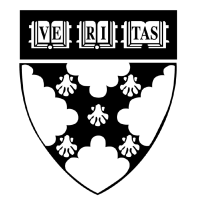 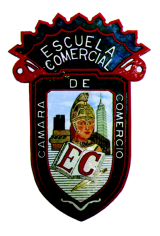 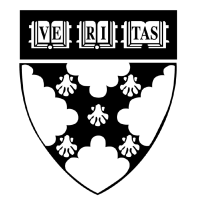 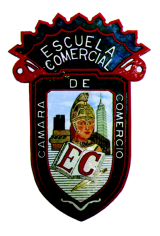 Tema:Noticia Actividad 1:Traer la biografía de Miguel de Cervantes Saavedra y el libro de Don Quijote de la Mancha. La noticia de la cdmx y su comentario      Para el martes 13Materia: EspañolProfesor: Yolanda Priego